PINAATTI-LAMMASCURRY Tämä intialainen curry tuoksuu huumaaville Etu-Intian niemimaan mausteille. Curryn pohjana on sipulia, valkosipulia, kuminaa, korianteria  ja neilikkaa, ja lammas hautuu hitaasti kypsäksi tuoreen inkiväärin, pinaatin ja jogurtin kanssa, kunnes se lähes hajoaa. Lisää vain riisiä ja raitaa, ja edessäsi on aistien juhlaa. Parasta edellisenä päivänä valmistettuna ja uudelleen lämmitettynä. 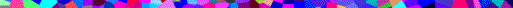 KANANMUNATON, GLUTEENITON JA PÄHKINÄTÖNValmisteluaika: 10 minuuttia Kypsennysaika: 45-60 minuuttia4 hengelle KANANMUNATON, GLUTEENITON JA PÄHKINÄTÖNValmisteluaika: 10 minuuttia Kypsennysaika: 45-60 minuuttia4 hengelle 1 ¼ dl Neutraalin makuista pähkinätöntä öljyä2 Sipulia hienoksi pilkottuna 1 ½ tlJauhettua kuminaa1 tl Jauhettua korianteria Ripaus cayennenpippuriaRipaus neilikkaa 1Laakerinlehti4Valkosipulinkynttä puristettuna 2 ½ cm:n Pala tuoretta inkivääriä raastettuna 675 g Lampaanlapaa tai niskafileetä 2 ½ cm:n kokoisina kuutioina1 ½ dl Maustamatonta jogurttia675 gTuoretta pinaattia tai sulatettua pakastepinaattia Suolaa ja vastajauhettua mustapippuria ¼ tlGaram masalaa 2 rkl Silputtua tuoretta korianteria Kuumenna öljy isossa, paksupohjaisessa padassa ja paista sipuleita sekoitellen 2 minuuttia eli kunnes ne ovat pehmeitä, mutta eivät ruskistuneita. Lisää kumina, korianteri, cayennenpippuri, neilikka ja laakerinlehti ja paista sekoittaen alhaisella lämmöllä minuutti. Lisää valkosipuli ja inkivääri ja paista toinen minuutti. Lisää liha ja paista 2 minuuttia sekoitellen tai kunnes liha on kauttaaltaan ruskistunut. Lisää jogurtti ja sekoita hyvin. Jogurtti juoksettuu, mutta se ei haittaa, sillä siitä tulee lopulta täyteläinen kastike. Jos käytät tuoretta pinaattia, puhdista, pese ja pilko se. Jos käytät pakastepinaattia, purista siitä ylimääräinen vesi pois. Lisää pinaatti pannuun. Sekoita ja paista, kunnes pinaatti on pehmennyt. Mausta suolalla ja pippurilla. Nosta kansi päälle ja hauduta ruokaa alhaisella lämmöllä, kunnes liha on mureaa, 45-60 minuuttia. Kuori ylimääräinen rasva pinnalta. Jos valmistat ruoan etukäteen, anna sen jäähtyä huoneenlämpöiseksi ja pane yöksi jääkaappiin. Lämmitä ruoka ennen tarjoilua varovasti ja sekoita, kunnes se on tulikuumaa. Sekoita joukkoon garam masala ja korianteri ja tarjoa lisäksi keitettyä riisiä tai litteää (tarvittaessa gluteenitonta) leipää , chutneya ja raitaa. Kuumenna öljy isossa, paksupohjaisessa padassa ja paista sipuleita sekoitellen 2 minuuttia eli kunnes ne ovat pehmeitä, mutta eivät ruskistuneita. Lisää kumina, korianteri, cayennenpippuri, neilikka ja laakerinlehti ja paista sekoittaen alhaisella lämmöllä minuutti. Lisää valkosipuli ja inkivääri ja paista toinen minuutti. Lisää liha ja paista 2 minuuttia sekoitellen tai kunnes liha on kauttaaltaan ruskistunut. Lisää jogurtti ja sekoita hyvin. Jogurtti juoksettuu, mutta se ei haittaa, sillä siitä tulee lopulta täyteläinen kastike. Jos käytät tuoretta pinaattia, puhdista, pese ja pilko se. Jos käytät pakastepinaattia, purista siitä ylimääräinen vesi pois. Lisää pinaatti pannuun. Sekoita ja paista, kunnes pinaatti on pehmennyt. Mausta suolalla ja pippurilla. Nosta kansi päälle ja hauduta ruokaa alhaisella lämmöllä, kunnes liha on mureaa, 45-60 minuuttia. Kuori ylimääräinen rasva pinnalta. Jos valmistat ruoan etukäteen, anna sen jäähtyä huoneenlämpöiseksi ja pane yöksi jääkaappiin. Lämmitä ruoka ennen tarjoilua varovasti ja sekoita, kunnes se on tulikuumaa. Sekoita joukkoon garam masala ja korianteri ja tarjoa lisäksi keitettyä riisiä tai litteää (tarvittaessa gluteenitonta) leipää , chutneya ja raitaa. MAIDOTON myös kananmunaton, gluteeniton ja pähkinätön Korvaa jogurtti soijajogurtilla. Jos tarjoat raitaa, käytä maidotonta versiota. MAIDOTON myös kananmunaton, gluteeniton ja pähkinätön Korvaa jogurtti soijajogurtilla. Jos tarjoat raitaa, käytä maidotonta versiota. VARO cayennenpippuria, joka on chilipohjaista. Jotkut eivät voi syödä chiliä, joten jätä se tarvittaessa  pois. VARO cayennenpippuria, joka on chilipohjaista. Jotkut eivät voi syödä chiliä, joten jätä se tarvittaessa  pois. 